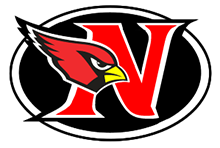 Cardinal Memorial Scholarship2019Objective: To provide a monetary source of $500 to a Newton senior, graduating in the spring of 2019. Scholarship requirements:1. Must be a graduating senior from Newton High School2. Must be ranked in the top half of the graduating class3. Must be planning to attend a two or four year school4. Must complete a narrative describing their lasting Cardinal Legacy. This must EXCLUDE sports and activities.Date: ______________________________Applicant’s Name ____________________________________Home Address ___________________________________________________Home Phone _____________________________________________________Cumulative GPA: ______________ACT score (If applicable):_________________________________Class rank: _________________________________School you plan to attend next year and your anticipated course of study: ________________________________________________________________________________________________________________________________________________________________________________________________________________________________________________________________________________________________________________________Who was your most influential teacher at NHS?________________________On a separate sheet of paper, please describe your Cardinal Legacy for Newton Senior High.Applicant’s signature:  _____________________________________________________________Applications are to be returned to the Career Center at the high school by noon,Friday April 12th, 2019.Each application must include:• Completed and signed application form.• A typed narrative describing your Cardinal Legacy. 